Конспект образовательной деятельности  по социально-коммуникативному развитию в средней группе«Стирка кукольного белья»Задачи:Актуализировать представления детей о хозяйственно-бытовом труде в семье.Формировать умения отвечать на вопросы, грамматически правильно оформлять высказывания. Совершенствовать игровые навыки сюжетно-ролевой игры.Воспитывать любовь к труду, коллективизм и дружелюбие, умение работать сообща.Материалы и оборудование:Куклы Катя, Незнайка, Карлсон и ежик; предметные картинки с изображениями кувшина, мыльницы, грязного белья, тазика, сушилки, прищепок, гладильной доски, утюга; карточки со схематическими изображениями этапов стирки; столы, стулья, магнитная доска; кукольная одежда, тазики, кувшины, мыльницы, кирпичики («мыло»); гладильные доски, утюги, прищепки, сушилка.Ход образовательной деятельности.Педагог: Ребята, у меня для вас сюрприз. У нас гость – кукла Катя. Она пришла не одна – она пришла со своими друзьями. Я предлагаю с ними познакомиться – это Карлсон, Незнайка и ёжик. «Здравствуй, ежик меня зовут __________». Дима, а с кем ты хочешь познакомиться?Дети по очереди знакомятся с гостями.Педагог: Ребята, кукла Катя рассказала Карлсону, Незнайке и Ежику как вы помогли ей сделали все её платья чистыми и красивыми. Они собрали целую корзину грязного белья и попросили Катю познакомить их с вами, с трудолюбивыми ребятами из детского сада (Обращается к кукле) Катя, твои друзья не знают, что нужно сделать, чтобы грязное белье стало чистым и красивым? (Выслушивает «ответ»). Кукла говорит, что не знают и просят детей о помощи. Ребята, как вы думаете, мы можем помочь друзьям? (Дети отвечают утвердительно), Молодцы, ребята, вы настоящие друзья, которые всегда помогают друг другу.Педагог. Ребята, давайте поиграем с новыми друзьями в интересную игру: она поможет им запомнить, какие предметы нужны для стирки.Дидактическая игра «Найди нужный предмет»На столе расположены картинки с изображениями предметов, необходимых для стирки, сушки и глажения белья.Педагог. Играя в эту игру, мы расскажем нашим новым друзьям, какие предметы нужны для хозяйственной работы. Что необходимо сделать, чтобы белье стало чистым и красивым?Дети. Его нужно постирать, просушить, погладить.Педагог.  Правильно. Какие предметы нужны для стирки?Дети. Тазик, кувшин с водой, мыло.Педагог. Правильно, а что необходимо для сушки белья?Дети. Сушилка, прищепки.Педагог. Верно. Молодцы! Что нам нужно приготовить, чтобы погладить белье?Дети. Гладильную доску, утюг.Педагог выставляет картинки на доске и обращается к гостям.Педагог. Ежик, Карлсон и Незнайка, вы запомнили, какие предметы дети выбрали?Гости благодарят детей.Игровая деятельность.Педагог. Отряд трудолюбивых детей, готов к труду?Дети. Да, готов!Педагог. Тогда начинаем играть!Нам нужны шапочки и фартуки.Педагог помогает детям одеваться, затем приглашает выбрать себе место для стирки. Ребята садятся за столы, где приготовлены тазики, кувшины, мыльницы с «мылом».Педагог. Ребята, кукла Катя хочет что-то сказать. (Подходит к кукле, прислушивается). Ребята, Катя с друзьями хорошо запомнили, какие предметы нужны для стирки. А вот как правильно стирать белье, они не знают: что нужно делать в начале стирки, а что потом?А вы помните, как правильно стирать белье? Давайте позовем на помощь наши картинки.Педагог выкладывает по очереди на мольберте опорные схематические картинки, дети перечисляют этапы работы:1.Наливаем из кувшина воду в тазик.2. Опускаем в тазик белье и замачиваем.3. Берем мыло и намыливаем белье.4. Стираем белье.5. Опускаем белье в тазик и прополаскиваем.6. Скручиваем белье и вынимаем.7. Скручиваем белье и выжимаем.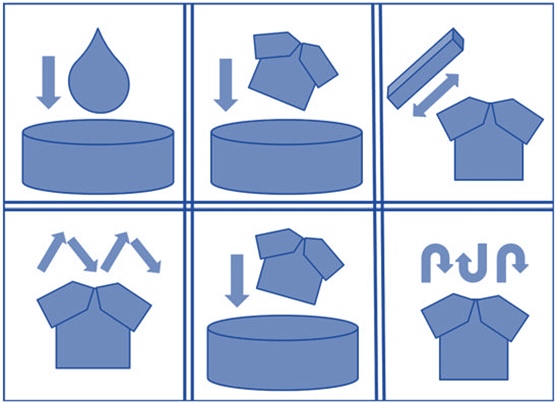 Педагог. Правильно! Начинаем нашу стирку Педагог и дети выполняют игровые действия.Педагог. Молодцы, вы хорошо постирали белье, оно стало чистое, но совсем мокрое. Как сделать белье сухим?Дети. Нужно его просушить.Дети проходят к сушилке, развешивают его, прикрепляя прищепками.Физкультурная паузаПедагог Ребята, пока белье сохнет, мы можем отдохнуть.Наши пальчики усталиДети сжимают и разжимают кулачки.Мы стирали, мы стиралиИмитируют стирку.Полоскали, полоскалиИмитируют полосканиеВыжимали, выжимали…Имитируют скручивание белья.Ух, устали!Выполняют наклон, руки в стороны.Мы немного отдохнем…Кружатся.И играть опять пойдем!Хлопают в ладоши.Педагог. Пока мы отдыхали, белье высохло – давайте проверим.Дети подходят к сушилке, трогают белье, затем снимают его.Педагог. Ой, ребята, моя майка хорошо отстиралась высохла, но она мятая некрасивая! А у тебя Лена (Света, Вова), тоже мятое платье (брюки, кофта)? Как сделать наши чистые вещи красивыми и нарядными?Дети. Нужно их погладить.Дети проходят к гладильным доскам, раскладывают белье, тщательно проглаживают, складывают в корзинку и вручают Карлсону, Незнайке и ежику. Гости благодарят детей за помощь.Заключительная частьПедагог. Ребята, я очень рада, что вы помогли новым друзьям, рассказали им много интересного. Ребята, сегодня вам было интересно? Что больше всего понравилось тебе, Женя (Света, Ваня)? Ваня, а что ты сегодня расскажешь дома? А во что вы еще раз хотите поиграть завтра?Выслушав ответы, педагог отмечает индивидуальные успехи и достижения детей. Затем все прощаются с гостями.